R E P U B L I K A  H R V A T S K A   SPLITSKO-DALMATINSKA ŽUPANIJA                GRAD SPLIT        GRADONAČELNIKKLASA: 330-05/18-01/09URBROJ: 2181/01-09-01/05-18-7Split, 9. ožujka 2018. godineNa temelju članka 15. Zakona o javnoj nabavi  („Narodne novine“ broj 120/16), članaka 52. i 55. Statuta Grada Splita („Službeni glasnik Grada Splita“ broj 17/09, 11/10, 18/13, 39/13 i 46/13 – pročišćeni tekst), članka 19. Pravilnika o provedbi postupaka jednostavne nabave („Službeni glasnik Grada Splita“ broj 4/17) i Zaključka o davanju ovlaštenja zamjenici Gradonačelnika Grada Splita Jeleni Hrgović za obavljanje dužnosti Gradonačelnika u vremenu moje odsutnosti i spriječenosti („Službeni glasnik Grada Splita“ broj 1/18), Zamjenica gradonačelnika Grada Splita dana 9. ožujka 2018. godine, donosiZAKLJUČAK o odabiru ekonomski najpovoljnije ponude u postupku jednostavne nabave za nabavu računalne opreme za potrebe EU projekta „Grad Split – tehnička pomoć ITU PT“ (opremanje ITU ureda)   Prihvaća se prijedlog ovlaštenih predstavnika Naručitelja za pripremu i provedbu postupka nabave računalne opreme za potrebe EU projekta „Grad Split – tehnička pomoć ITU PT“ (opremanje ITU ureda) u sastavu: Marijana Kirevski i Maja Mijota, te se odabire ponuda ponuditelja Lama d.o.o., OIB: 11815662330, Stinice 12 iz Splita, s cijenom od 99.970,00 kuna (s PDV-om).Između Grada Splita i Ponuditelja iz točke 1. ovog Zaključka zaključit će se ugovor po objavi ovog Zaključka na internetskim stranicama Naručitelja budući žalba nije dopuštena. Zadužuje se Upravni odjel za financijsko upravljanje i kontroling za realizaciju ovog Zaključka.Ovaj Zaključak objavit će se u „Službenom glasniku Grada Splita“ i na internetskim stranicama NaručiteljaZAMJENICA GRADONAČELNIKAJelena Hrgović, v.r.DOSTAVITI:Ovlaštenim predstavnicima Naručitelja, svimaUpravni odjel za financijsko upravljanje i kontroling, ovdjeUredništvu „Službenog glasnika Grada Splita“, ovdjePismohrani, ovdjeOBRAZLOŽENJEGrad Split, Obala kneza Branimira 17, Split, OIB: 78755598868 kao Naručitelj proveo je postupak jednostavne nabave za nabavu računalne opreme za potrebe EU projekta „Grad Split – tehnička pomoć ITU PT“ (opremanje ITU ureda).Prihvaća se prijedlog članova stručnog povjerenstva Naručitelja za pripremu i provedbu postupka nabave računalne opreme za potrebe EU projekta „Grad Split – tehnička pomoć ITU PT“ (opremanje ITU ureda), objavljen na internetskim stranicama Grada Splita dana 05. veljače 2018. godine.Do roka za dostavu ponuda, dana 15. veljače 2018. godine do 10:00 sati pristiglo je ukupno 2 (dvije) ponude ponuditelja i to: SGM Informatika d.o.o., OIB:09168707993, Grge Novaka 22/A, 21000 Split i Lama d.o.o., OIB: 11815662330, Stinice 12, 21000 Split.U postupku pregleda i ocjene ponuda Naručitelj je sukladno čl. 293. ZJN 2016 pozvao ponuditelja Lama d.o.o. iz Splita da upotpuni i pojasni svoju ponudu vezano za dokumente tražene u točci 6.1. Poziva za dostavu ponuda. Isti je dostavio traženo do ostavljenog roka.U daljnjem pregledu i ocjeni ponuda, Naručitelj je sve pristigle ponude ocijenio valjanima i rangirao ih sukladno kriteriju za odabir ponude. Kako je ponuda ponuditelja Lama d.o.o. iz Splita,  prvorangirana ponuda, odlučeno je da se s istim sklopi ugovor o javnoj nabavi robe.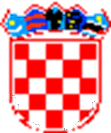 *P/1707866*